Gravator laser STAMPILE BCL-M  305
Pret cu TVA: 1 700 Euro 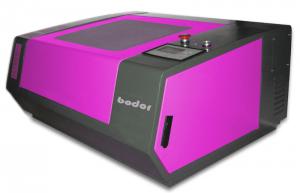 Suprafata gravare 200 * 280 mm Viteza de gravare 0 - 1000 mm / secunda Adancime gravare 1,2 -2 mmGrosime taiere material Acest model nu face routare este doar gravator Rezolutie caracter Engleza 1 * 1 mm Ghidaj pe sina Sina din otel turnat Transmisie pe axe Curele dintate Putere laser 40 w Interfata conectare PC Paralel Formate media suportate EPS,PLT,BMP,LAS,DSF si altele Tip motor Stepper Racire tub laser. Racire permaneta cu apa Sistem de vacum Automat formeaza vacum pentru eliminare gaze Alimentare AC220V priza cu impamantare obligatorie Consum energie Maxim 1200 w 